Manual de la Casa¡Esperamos que esté entusiasmado con su próximo viaje a Vieques y su estadía en Casa Corona! A continuación, encontrará información que hemos preparado para ayudar a facilitar su viaje. Si tiene preguntas, comuníquese con nosotros en cualquier momento a través de su portal de reservas, o comuníquese con nuestro administrador de la casa mientras está en la isla.Pre-LlegadaGuías Turísticas Recomendadas de ViequesMejor Guía de TurismoNuestro sitio web de turismo favorito es Vieques Insider: https://viequesinsider.com/Otro gran sitio web de turismo de la Compañía de Turismo de Puerto Rico: http://bit.ly/discoverprtourismDirectorio de islas más completoVieques Insider también publica una gran lista de directorios / teléfonos que debe imprimir / traer en su viaje a Vieques: http://bit.ly/viequesinsiderdirectory. Allí puede encontrar restaurantes, tiendas, empresas de alquiler y turismo, agentes inmobiliarios y más.Guías de playa más completasVieques Insider también tiene una gran guía de playa: http://bit.ly/viequesinsiderbeachguideOtra guía de playa que te puede gustar es Vieques Beach Map: http://bit.ly/viequesbeachmapAlgunos de nuestros favoritos de Vieques Los mejores comestibles cotidianos:	Mercado Familiar (Isabel II en el centro de la ciudad)Abarrotes Gourmet:	Buen ProvechoTienda de conveniencia:	Mambo (mid island), Lydia's (Esperanza)BioBay, otros tours y alquileres en la playa:	Jak WatersportsAlquileres en la playa:	Jak WatersportsBuena Mesa:	El QuenepoComida puertorriqueña:	IntolerantesBrunch:	Blue Horizon o TradewindsDesayuno:	Rising RoostAlmuerzo y bebidas	congeladas: plátanos, Duffy's o Gracias de NadaCena:	Caja de hojalata, Fuego de Coqui, 	Vientos Alisios, TabernaBebidas al atardecer:	Azotea El Blok, Vudú Mar Azul, porche Casa Corona!Playas:	Playa Caracas, Pata PrietaQué empacarVieques es súper casual y la mayoría de la gente empaca demasiado la primera vez que vienen. Incluso en la cena casi todo el mundo está en pantalones cortos y chanclas o sandalias. Si cree que podría ir de excursión, ciclismo o montar a caballo, querrá traer ropa / zapatos apropiados para eso. A algunas personas también les gusta traer "zapatos de agua" para explorar playas rocosas o para embarcar kayaks para el recorrido bioluminiscente por la bahía.Hay recursos para alquilar equipo de snorkel y buceo, pero algunas personas prefieren traer el suyo propio. Casa Corona ofrece toda la ropa de cama, incluyendo sábanas, toallas de baño y toallas de playa. Nuestros artículos de tocador incluyen jabón, champú y acondicionador de primera calidad. Debido a que está más cerca del ecuador, el sol del Caribe viene con rayos dañinos más fuertes que en el continente de los Estados Unidos o Europa, y no se debilitan durante los meses de invierno. No user aceites de bronceado o podría experimentar quemaduras peligrosas. Siempre use un protector solar mínimo de 15 SPF, pero recomendamos 30 o 50 SPF. Todavía no tendrá problemas para broncearse a través del protector solar, pero estará mejor protegido de las quemaduras solares. O traiga camisas de baño con protección UV (ideales para bucear). Si necesita comprar protector solar en la isla, puede encontrarlo en Superdiscuento Morales (supermercado) ubicado justo al final de la calle de Casa Corona, o en Farmacia Rey (farmacia) ubicada frente a la Plaza del centro.Hablando de farmacias, puede comprar medicamentos en Vieques, pero tenga en cuenta que las horas serán más restringidas de lo que puede estar acostumbrado (cerrado por las noches y los domingos), por lo que es posible que prefiera traer su propio suministro de medicamentos.Viajar a ViequesDesde Puerto Rico (isla principal):Vieques Culebra FerryVieques es una isla a 8 millas de la costa de Puerto Rico, solo accesible en avioneta o ferry, no está en la isla principal de Puerto Rico. El nuevo sitio web de reservas de ferry en línea está aquí:  https://porferry.com/. Los horarios del ferry pueden cambiar a menudo y ocasionalmente el ferry está lleno (los residentes tienen prioridad sobre los turistas), así que planifique en consecuencia y trate de comprar sus boletos con anticipación para garantizar su lugar. A veces pueden escanear boletos desde su teléfono y a veces no pueden, por lo que recomendamos llevar boletos impresos con usted. El sitio web del ferry anterior generalmente se actualiza regularmente, pero también hay un grupo de Facebook al que puede unirse para obtener las últimas actualizaciones del ferry llamado "Vieques Culebra Ferry Watch". El ferry va desde Ceiba, Puerto Rico, que se encuentra a unos 45 minutos de San Juan ($ 80 uber de viaje) y cuesta aproximadamente $ 5 / persona por trayecto. Si bien hay un ferry de carga separado que puede transportar automóviles, tenga en cuenta que las compañías de alquiler de automóviles no permiten automóviles de alquiler en el ferry. Por lo tanto, no puede traer un coche de alquiler desde la isla principal a Vieques.Vuelos interins insularesVieques es una isla a 8 millas de la costa de Puerto Rico, solo accesible en avioneta o ferry, no está en la isla principal de Puerto Rico. Hay algunas aerolíneas que puede tomar a Vieques, pero es raro encontrar "conexiones" a través de sus portales regulares de reservas de aerolíneas. En su lugar, debe reservar vuelos entre islas directamente con las aerolíneas locales. Las aerolíneas que viajan entre islas a Vieques se pueden encontrar en el Directorio de Información Privilegiada de Vieques (mencionado anteriormente). Preferimos Vieques Air Link, y viajamos con ellos casi todos los viajes que hacemos a Vieques. Los vuelos se pueden tomar directamente desde el Aeropuerto Internacional de San Juan (~ $ 120- $ 140 por trayecto), el Aeropuerto de Isla Grande ubicado a unos 15 minutos del Aeropuerto Internacional de San Juan (~ $ 80 por trayecto) o el Aeropuerto de Ceiba (ubicado a unos 45 minutos del Aeropuerto Internacional de San Juan (~ $ 50 por trayecto).Vieques Alquiler de Coches y Carritos de GolfHay muchos lugares de interés y playas para ver en Vieques, por lo que se recomienda tener su propio transporte durante lavisita. Hay varias empresas de alquiler de coches en Vieques (consulte el Directorio de Vieques Insider arriba), pero preferimos Avis Car Rental o Maritza's Car Rental. Ambas compañías también alquilan carritos de golf, pero tenga en cuenta que los carritos de golf a veces son más caros de alquilar que los automóviles debido a la demanda. Hemos encontrado que el Kia Sol económico es una gran opción, ya que son compactos pero tienen suficiente espacio para 4 personas y equipo de playa. También puede alquilar scooters, pero no son la opción más segura dadas las carreteras imperfectas de Vieques (muchos baches, caminos arenosos, etc.) Tenga en cuenta que durante la pandemia las empresas de alquiler de automóviles en Vieques vendieron parte del inventario, por lo que la disponibilidad es muy limitada. Reserve su coche lo antes posible para evitar indisponibilidad.Envío de paquetes por correo antes de su estadíaSi necesita enviar artículos por correo a la casa antes de su estadía, los artículos se pueden enviar por correo a nuestro administrador de la casa. USPS y UPS son los mejores servicios de entrega en Vieques, y es recomendable que agregue 1 semana a la fecha de entrega estimada proporcionada por su compañía de envío debido a los retrasos en la entrega de paquetes de Puerto Rico a la isla. Por favor, envíenos un mensaje en su portal de reservas para obtener instrucciones. Otras peticiones especialesPor favor, háganos saber si tiene alguna solicitud especial al menos 2 semanas antes de su llegada. Haremos todo lo posible para acomodarnos.Reglas de la casaQueremos que te diviertas mientras estés en Casa Corona. Sin embargo, es nuestra casa y tenemos dos reglas con las que necesitamos que cumplas:4 personasmáximo. Según nuestra política indicada en todos los portales de reservas, Casa Corona solo está equipada para manejar 4 huéspedes a la vez. También creemos que tener más de 4 invitados resulta en una situación de "hacinamiento" que pone un desgaste excesivo en nuestro hogar, presenta peligros (especialmente en el área de la piscina pequeña) y aumenta nuestros costos de electricidad (que son caros en Vieques). Exceder los 4 huéspedes resultará en un cargo de penalización de $ 125 por persona adicional, por noche, y también puede incluirse en su revisión del portal de reservas posterior a la estadía. Este requisito es importante para nosotros, por lo que si necesita una casa para más de 4 personas, no recomendamos Casa Corona. No hacemos excepciones especiales a esta política.No fumar y no mascotas en lapropiedad. Nuestro objetivo es mantener un hogar libre de alérgenos y terrenos limpios. Por lo tanto, no se permite fumar ni mascotas en ningún lugar de la propiedad. Fumar o tener mascotas en la propiedad resultará en la pérdida de su depósito de seguridad y también se incluirá en su revisión del portal de reservas posterior a la estadía. No hacemos excepciones especiales a esta política.Además, aunque reconocemos y apreciamos que los animales de servicio no son mascotas y son vitales para los propietarios con discapacidades, desafortunadamente no podemos acomodar a los animales de servicio en nuestro hogar debido al riesgo para la salud que pone en uno de nuestros propietarios con alergias graves. Después de la llegadaCuando lleguesLas empresas de alquiler de coches en Vieques lo recogerán en el aeropuerto y lo llevarán a las instalaciones de alquiler de automóviles. Nuestro gerente de la casa, Aurelio Rosa, puede recibirlo en las instalaciones de alquiler de automóviles (o recogerlo en el aeropuerto si lo prefiere) y mostrarle la casa. Envíe un mensaje de texto o llame al teléfono celular del administrador de la casa al 787-238-9108 antes de salir de la isla principal de Puerto Rico y hágale saber su hora estimada de llegada a Vieques y su ubicación (ferry o aeropuerto). Envíale un mensaje de texto o llámalo de nuevo una vez que estés en la isla para volver a confirmarlo. Si tiene algún problema, también puede enviarnos un mensaje en su portal de reservas (recibimos notificaciones push en nuestros teléfonos y respondemos con prontitud).Tenga en cuenta: Nuestro administrador de la casa lo ayudará a la casa/en la casa, pero no puede llevarlo a otros lugares de la isla (tienda de comestibles, etc.) Si anticipa tener problemas para conseguir un automóvil inmediatamente después de su llegada, use publicos. Una lista de compañías y números de teléfono se puede encontrar en el Directorio de Vieques Insider:  http://bit.ly/viequesinsiderdirectory.Entrar en la casaNuestro administrador de la casa desbloqueará la puerta y la casa para dejarte entrar. Él le mostrará la propiedad y responderá cualquier pregunta que pueda tener. Él le dejará con un juego de llaves y le mostrará cómo operar la alarma de la casa (si desea usarla mientras se hospeda en Casa Corona) y la puerta de entrada eléctrica. Por favor, siempre cierre la puertaSiempre cierre la puerta cuando salga de la propiedad y mientras esté en la propiedad para mantener a los caballos salvajes fuera del patio. Aunque los caballos salvajes en el patio pueden parecer encantadores, podrían dañar los paneles solares montados en el suelo u otras partes de la propiedad, y pueden ser peligrosos cuando están confinados dentro de la cerca.Si los caballos salvajes llegan accidentalmente a la propiedad, trate de dirigirlos suavemente fuera de la puerta con un ruido leve y caminando lentamente hacia ellos. No los asuste con ruidos fuertes o movimientos rápidos o podría hacer que lo pongan en peligro aún más a usted o a la propiedad. Tenga mucho cuidado de mantener una distancia segura. Si no puede convencerlos de que salgan por la puerta, llame al gerente de la casa para obtener ayuda.Sistema de seguridadComo no vivimos en la casa a tiempo completo, la casa está protegida con un sistema de alarma y un sistema de videovigilancia. La videovigilancia se aleja de la casa para monitorear la puerta de entrada y el perímetro de la cerca solamente. Las cámaras NO monitorean las áreas de invitados (es decir, interior, cubierta, área de la piscina, etc.) El vecindario, sin embargo, es seguro y el robo es muy, muy raro, pero tenga la seguridad de que nuestro sistema de alarma y videovigilancia perimetral lo ayudarán a proteger sus pertenencias mientras visita.Detalles de Wi-FiLa casa está equipada con wi-fi, que está disponible principalmente para soportar el televisor inteligente para TV / películas / música. Las velocidades de Wi-Fi en Vieques son lentas, por lo que puede encontrar que usar su teléfono o un punto de acceso es más efectivo para el uso de Internet en la computadora. La contraseña de wi-fi es goodlife1 en minúsculas.Durante su estanciaMientras esté en la casa, puede usar los acondicionadores de aire o apagarlos y abrir las ventanas con persianas (a menudo hay una gran brisa en Casa Corona). Tenga en cuenta que si usa los acondicionadores de aire, son más eficientes en el enfriamiento si los usa todos juntos, todos ajustados a la temperatura general deseada de la casa. Por favor, no deje puertas abiertas, ya que permite que las criaturasentren en la casa (es decir, insectos, geckos, iguanas, etc.)  Si encuentra algún problema con la casa durante su estadía, llame al gerente de la casa, que tiene un equipo de empleados y contratistas que pueden manejar cualquier problema. No intente reparar el hogar o los electrodomésticos usted mismo. El desgaste normal de una casa de alquiler ocurre, y también entendemos que a veces ocurren accidentes, así que informe al administrador de la casa si algo se rompe durante su estadía para que podamos reemplazarlo / repararlo antes de nuestros próximos huéspedes.Nuestro gerente de la casa también tiene equipos de limpieza y puede proporcionar ropa de cama adicional o artículos de tocador si es necesario. También podemos acomodar limpiezas adicionales durante su estadía por una tarifa de $ 75 por limpieza. Si desea limpiezas adicionales, háganoslo saber con anticipación de su estadía para que podamos programar.CocinaLa cocina está equipada con todo lo necesario durante su estancia. Algunas notas sobre nuestros electrodomésticos:El refrigerador no incluye una máquina de hielo automática porque los accesorios de la tubería son conocidos por corroerse por el aire salado del océano y las fugas que brotan. En cambio, hemos proporcionado muchas bandejas de hielo para hacer hielo fresco, y alentamos a los huéspedes a comprar bolsas de hielo en el supermercado si necesita más.El lavavajillas es solo para lavar platos y no tiene secadora. Cuando se complete el lavado, simplemente abra la puerta para permitir que los platos se sequen. O seque los platos con toallas de cocina.Una lavadora / secadora apilada se encuentra en el armario de la cocina. Los suministros de lavado suelen estar disponibles en la casa, pero también se pueden comprar en el supermercado. Todas las sábanas y toallas se lavan antes de su llegada. Sin embargo, si necesita ropa de cama o toallas de lavado durante su estadía, solo lave nuestra ropa de cama premium con agua tibia y no use cloro blanqueador.Aparte de la jarra, no coloque máquinas herramienta de espresso en el lavavajillas.La mayoría de los suministros de comedor y cocina se encuentran en la unidad de estante de pared. Guardamos muy poco en los gabinetes, principalmente toallas, cubiertos, especias y artículos de limpieza.La tienda de comestibles no ofrece bolsas de plástico para la compra. Sin embargo, hay varias bolsas de compras grandes de nylon negro ubicadas en un gabinete inferior en la cocina para comprar comestibles.Aunque tenemos servicio de control de plagas mensualmente en la casa, es casi imposible prevenir por completo las pequeñas "hormigas azucareras" en Vieques. Por lo tanto, siempre coloque azúcar, harina y otros productos secos / alimentos abiertos en recipientes de plástico o en el refrigerador para mantener a las hormigas fuera. Además, limpie cualquier líquido dulce o azúcar de las encimeras para evitar atraer a las hormigas.Suministros de playaOfrecemos suministros de playa para nuestros huéspedes. Hay sillas deplaya, sombrillasde playa, bolsas de playa y una hielera ubicada en el armario junto a la puerta de entrada. Las toallas de playa se encuentran en cada habitación de invitados. Damos la bienvenida a los huéspedes a  "dejar un poco, tomar un poco" de protector solar y las sobras también están en el armario. Además, hay un carrito de playa en el porche si desea caminar hasta Playa Cemetario cerca de nuestra casa. Si faltan sillas de playa o sombrillas o están rotas, solicite reemplazos al administrador de la casa.Piscina de inmersión y cubiertaCasa Corona tiene una pequeña piscina de inmersión en la cubierta. La piscina se repara regularmente, y los productos químicos son monitoreados y ajustados según sea necesario por el gerente de la casa y su personal. La bomba de la piscina funciona a través de energía solar a velocidades variables dependiendo de la intensidad de la luz solar que golpea los paneles ubicados en el patio. No funciona de noche. Si necesita que la piscina sea atendida o limpiada durante su estancia, llame al gerente de la casa. Una luz se encuentra en la piscina y se puede encender a través de un interruptor de luz ubicado en el dormitorio principal en el lado derecho de la pared frente al mar.  Si la luz falla, háganoslo saber para que podamos reemplazarla antes de nuestro próximo huésped.Precaución: Por su seguridad, use la barandilla al ingresar a la piscina y no salte ni se sumerja en la piscina, que tiene solo 4 pies de profundidad. Además, por su seguridad y la seguridad de los futuros huéspedes, por favor absténgase de tener vidrio en el área de la piscina.Una pequeña cadena de luces de café cuelga a través de la cubierta y se puede utilizar para iluminar la cubierta por la noche. Se pueden encender a través de un interruptor de luz ubicado en el lado izquierdo de la habitación frente al mar en la sala de estar.La mesa del patio tiene una sombrilla para la sombra. Por favor, siempre cierre el paraguas cuando no esté en uso, ya que Casa Corona recibe brisas y ráfagas del océano que pueden dañar el paraguas cuando se deja desatendido.Ir y venir de la casaRecuerde cerrar todas las puertas cuando salga de la casa, y nuevamente, siempre mantenga la puerta del camino de entrada cerrada para mantener a los caballos salvajes fuera de la propiedad. Si va a salir de casa todo el día, le agradeceríamos que apague el aire acondicionado o lo configure a una temperatura más alta. La electricidad es muy cara en Vieques debido a su delicada red eléctrica, por lo que apreciamos su conservación si / cuando sea conveniente para usted. Nuestra casa está ubicada en la cima de una colina y tiene una especie de camino de entrada ciego, por lo que recomendamos a los huéspedes que giren a la derecha al salir de la casa y giren en U por la calle si necesitan ir en la dirección opuesta. Los giros a la izquierda pueden ser arriesgados ya que no se puede ver sobre la colina. Procedimientos de emergenciaEn el improbable caso de una emergencia, a continuación encontrará los procedimientos de emergencia de Casa Corona.Emergencias médicas o de incendioMarque 787-741-8261 o marque 911.  Si se le pregunta su ubicación: Casa Corona se encuentra en Martineau en la Carretera 200 en el kilómetro 2.3. Si viene de Isabel II hacia el aeropuerto, Casa Corona es la última casa a la derecha después de pasar la Carretera 201, pero antes de llegar a la propiedad W Resort. La casa es blanca con un techo plateado.Extintor de incendios/Botiquín de primeros auxiliosUn extintor de incendios se encuentra debajo del fregadero en la cocina. Un botiquín de primeros auxilios se encuentra en una caja de plástico en el armario al lado de la puerta de entrada principal.Sala de emergenciasLa sala de emergencias de Vieques se encuentra en la Carretera 997 en Las Marías.  Busque señales. Indicaciones:  Desde Casa Corona, gire a la izquierda y diríjase hacia el oeste hacia Isabel II. Al llegar a Isabel II pasarás por la escuela y la comisaría de policía a la derecha y te acercarás a la gasolinera Esso por delante. La Carretera 997 estará a su derecha.  (está justo antes de la gasolinera Esso) a la derecha en dirección a Isabel II.  Después de pasar el antiguo edificio del Hospital a la izquierda, busque las señales del hospital para girar a la derecha hacia Las Marías. Siga las indicaciones.Desde Isabel II girar a la izquierda en la Carretera 997 (después de la gasolinera Esso) y dirigirse hacia el oeste hacia Esperanza. Después de pasar el antiguo edificio del Hospital a la izquierda, busque las señales del hospital para girar a la derecha hacia Las Marías. Siga las indicaciones.Desde Esperanza, diríjase hacia el este por la Carretera 997 y busque las señales del hospital para girar a la izquierda en Las Marías justo antes de llegar al antiguo hospital. Siga las indicaciones.Aunque Vieques tiene una sala de emergencias, actualmente no hay hospital (el hospital fue dañado por el huracán María y está a la espera de fondos para reconstruir). La sala de emergencias clasificará a los pacientes que entren, pero algunas emergencias requerirán viajes a San Juan, que se pueden organizar a través de aerolíneas locales. Para emergencias extremas, la sala de emergencias de Vieques puede llamar para el servicio de helicóptero a San Juan.Corte de energíaSi Vieques experimenta un corte de energía prolongado (raro, pero puede suceder ya que es una isla), la casa está equipada con un generador de propano para toda la casa. Además, la casa está equipada con luces de emergencia que se encenderán en caso de que se corte la energía (enchufadas a varios enchufes en toda la casa). Si la energía está fuera durante al menos una hora,puede solicitar que el administrador de la casa venga a encender el generador. Tenga en cuenta que el generador no puede alimentar todo en la casa a la vez, por lo que es importante seguir las instrucciones proporcionadas por el administrador de la casa sobre qué elementos pueden alimentarse mientras el generador está encendido para evitar dañar los aparatos electrónicos. Por lo general, hay suficiente energía para la refrigeración, las luces y un pequeño aire acondicionado. Dado que la bomba de la piscina funciona con energía solar, también continuará funcionando.Procedimientos de seguridad para tormentas tropicales/huracanesPara la seguridad de nuestros huéspedes, nos reservamos el derecho de cancelar las reservas en caso de que un huracán o una tormenta severa se vuelvan inminentes. Hacemos esto para que podamos preparar la casa para la tormenta, lo que implica sellar todas las puertas y ventanas con persianas de acero para huracanes, lo que hace que la casa sea inaccesible para los huéspedes.En el improbable caso de que un huésped ya esté en Vieques durante una tormenta, nuestro administrador de la casa proporcionará instrucciones para la preparación, la seguridad y el refugio, y la casa está amueblada con suministros de emergencia (botiquín de primeros auxilios, baterías de respaldo, linternas, radio manual, etc.) que se encuentran en el armario junto a la puerta de entrada. El baño es considerado la habitación más segura de la casa, ya que tiene paredes y techos de hormigón. El techo está diseñado según los estándares de huracanes, y sobrevivió a los huracanes Irma (categoría 5 justo al norte de Vieques) y María (categoría 5 de impacto directo a Vieques) sin daños significativos.  En caso de que se anuncie una evacuación obligatoria, todos los huéspedes de Casa Corona deben cumplir con las leyes locales y evacuar en consecuencia.Procedimientos de seguridad contra terremotos/tsunamisLa actividad sísmica es común en todo el Caribe y los pequeños terremotos son comunes, aunque rara vez sentirá uno mientras visita Vieques. Las  placas tectónicas del Caribe han sido más activas  en los últimos años, pero los terremotos más significativos  han ocurrido en la costa suroeste de Puerto Rico. Vieques se encuentra en la costa este de Puerto Rico, a unas 135 millas de distancia y no ha  experimentado efectos de  los  terremotos. Además, dado que el Aeropuerto Internacional de San Juan se encuentra en la costa noreste, y Ceiba (ubicación del ferry Vieques-Culebra) se encuentra en la costa este, los terremotos tampoco  han tenido ningún efecto en los viajes aéreos o marítimos hacia / desde cualquiera de los lugares.Si experimenta un terremoto significativo en Vieques (muy poco probable), observe las siguientes precauciones (informadas por el Consejo Nacional de Seguridad de los Estados Unidos):Tenga en cuenta las conexiones de gas / electricidad a los electrodomésticos principales y a la casa. Todas las conexiones de gas en Casa Corona están en el lado sur de la casa (frente a la carretera) justo detrás de la lavadora / secadora y la estufa de la cocina. Las líneas eléctricas se conectan a la esquina suroeste de la casa (la caja de interruptores se encuentra en la habitación de invitados más pequeña en la esquina).Si está dentro de un edificio cuando ocurre un terremoto, póngase debajo de una mesa o escritorio resistente y aférrate a él; si eso no es posible, agáchate en una puerta fuertemente apoyada o en una esquina interior y protege tu cabeza. Manténgase alejado de ventanas, estantes altos y artículos pesados en lugares altos.Si está afuera cuando ocurre un terremoto, aléjese de los edificios, las farolas, los cables de servicios públicos y los pasos elevados.Los tsunamis, aunque también son muy improbables, pueden ocurrir si un terremoto muy grande y largo ocurriera frente a una de las costas de Vieques (solo 3 tsunamis han ocurrido en Puerto Rico desde 1867; el último ocurrió en 1946). Para estar preparado, simplemente conozca las zonas de peligro de tsunami y las rutas de seguridad de Vieques, marcadas con letreros en toda la isla. Casa Corona no se encuentra en una zona de peligro de tsunami y es un lugar seguro en caso de que ocurra un tsunami.Las siguientes son "señales de advertencia naturales" de un tsunami y si se encuentra en una zona de peligro de tsunami y experimenta alguna de estas señales de advertencia (lo que indica que un tsunami podría llegar en minutos), debe trasladarse a un área segura en un terreno más alto rápidamente:Siente un terremoto fuerte o largoVea un repentino ascenso o caída del océanoEscucha un rugido n generalmente fuerte desde el océanoVieques también observa el sistema de Alertade Tsunami de los Estados Unidosy alerta a los residentes y visitantes a través de sirenas de advertencia y transmisiones de televisión / radio: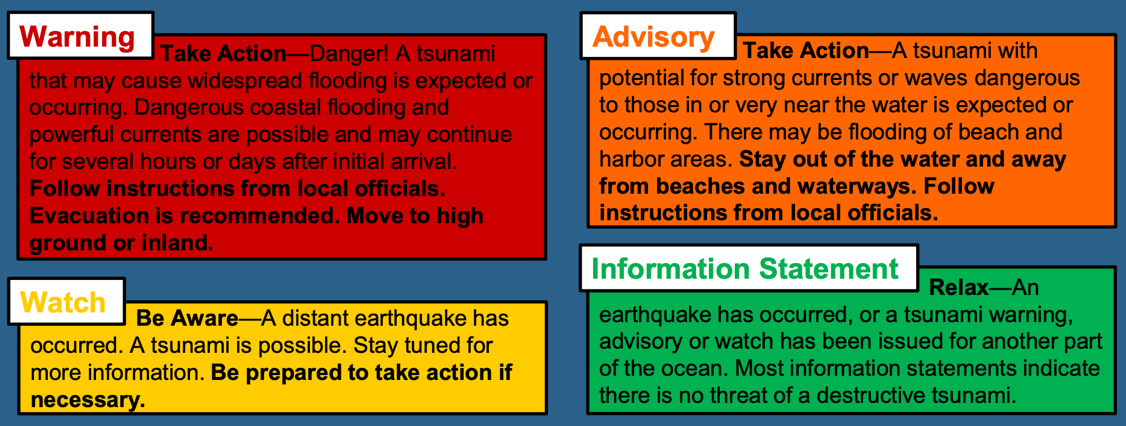 Para obtener información adicional, también están disponibles los siguientes recursos:Agencia Estatal de Manejo de Emergencias de Puerto Rico 784-724-0124 (San Juan)Red Sísmica de Puerto Rico, UPRM 787-833-8433, 787-265-5452, http://redsismica.uprm.eduServicio Meteorológico Nacional (NOAA – San Juan) 787-253-4586, http://www.tsunami.gov